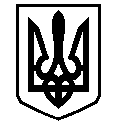  У К Р А Ї Н АВАСИЛІВСЬКА МІСЬКА РАДАЗАПОРІЗЬКОЇ ОБЛАСТІсьомого скликаннядвадцята (позачергова) сесіяР І Ш Е Н Н Я 13 квітня 2017                                                                                                                № 9Про прийняття міських вуличних доріг в комунальну власність територіальної громади міста та передачу їх на баланс комунального підприємства «Благоустрій-Василівка» Василівської  міської ради Запорізької областіКеруючись ст. 26, 60  Закону України «Про місцеве самоврядування в Україні», на підставі звіту про оцінку майна (міських вуличних доріг) ФОП Гончар Олени Володимирівни, Василівська міська радаВ И Р І Ш И Л А:1. Прийняти міські вуличні дороги міста Василівка загальною вартістю 10434383,00 (десять мільйонів чотириста тридцять чотири тисячі триста вісімдесят три гривні 00 копійок),  згідно додатку №1 (додається), в комунальну власність територіальної громади міста Василівка та передати їх на баланс комунального підприємства «Благоустрій-Василівка» Василівської міської ради Запорізької області для утримання та обслуговування.2. Створити комісію по прийманню-передачі міських вуличних доріг на баланс комунального підприємства «Благоустрій-Василівка» Василівської міської ради Запорізької області, згідно додатку №2 (додається).3. Начальнику комунального підприємства «Благоустрій-Василівка» Василівської міської ради Запорізької області Мірошніченку А.А. здійснити відображення прийнятих об’єктів відповідно до діючого законодавства.4. Вважати такими що втратили чинність рішення шостої сесії Василівської міської ради Запорізької області шостого скликання від 21.04.2011 №04 «Про прийняття міських вуличних доріг в комунальну власність міської ради» та рішення двадцять дев’ятої сесії Василівської міської ради Запорізької області шостого скликання від 14.02.2013 №23                «Про прийняття міської вуличної дороги по м-ну 40 років Перемоги в м. Василівка в комунальну власність міської ради». 5. Контроль за виконанням  рішення покласти на постійну комісію з питань роботи комунальних служб, формування тарифів на комунальні послуги, з питань торгівлі, послуг та розвитку підприємництва та постійну комісію з питань бюджету, фінансів, планування соціально-економічного розвитку міста.Міський голова                                                                                                   Л.М.ЦибульнякДодаток 2до рішення двадцятої (позачергової)сесії Василівської міської радисьомого скликання 13.04.2017 № 9С К Л А Дкомісії по передачі комунального майна в тимчасове безоплатне користування                  комунальному підприємству «Благоустрій – Василівка» Василівської міської ради Запорізької областіБорисенко Ю.Л. – заступник міського голови з питань діяльності виконавчих органів ради, начальник відділу комунального господарства та містобудування виконавчого апарату міської ради, голова комісіїЧлени комісії:Секретар ради                                                                                                      О.Г. МандичевБондаренко Борис Михайловичмайстер зеленого господарства комунального підприємства «Благоустрій – Василівка» Василівської міської ради Запорізької областіКалоша Сергій Миколайовичпровідний спеціаліст  відділу комунального господарства та містобудування  виконавчого апарату міської ради;Красюкова Наталія Олександрівнаначальник фінансового відділу, головний бухгалтер виконавчого апарату міської радКалашнікова Ірина Петрівнапровідний бухгалтер комунального підприємства «Благоустрій – Василівка» Василівської міської ради Запорізької областіМірошніченко Андрій Анатолійовичначальник комунального підприємства «Благоустрій – Василівка» Василівської міської ради Запорізької області